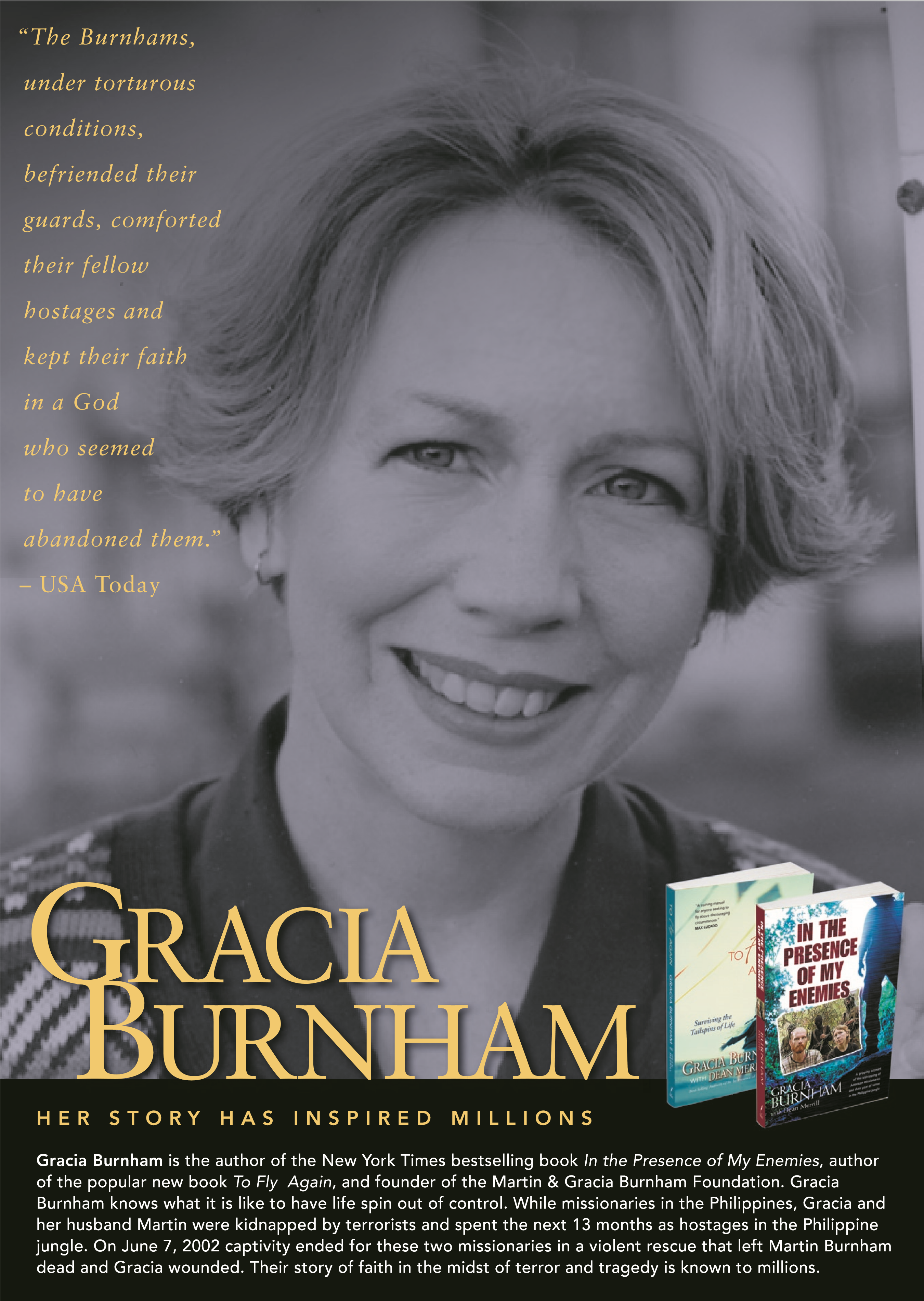 WHEN:WHERE:CONTACT: